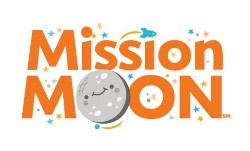 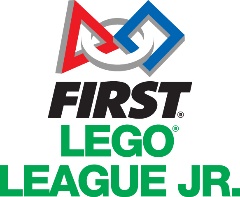 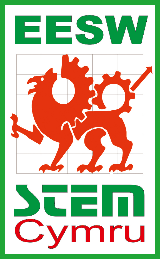 FIRST® LEGO® League Jr. Registration Form 2018–19School:      Address:      Postcode:     (Please note your kit will be delivered to this address)Contact Name:      Role/Department:     Email:      Phone:     Team Name:      No. of Pupils (max 6):      		Females:     	Males:     Year Group: 	     Have these pupils previously participated?		 Yes 	          	No I understand that by signing this agreement, I will be required to attend the North or South Wales FLL regional final with a team of up to 6 students.  I am aware that I am responsible for the registration cost for the 2018-2019 competition and have read the requirements, including the need to access a Lego WeDo Robot for the duration of the challenge.Signature:      					Date:      Please return this form to: info@stemcymru.org.uk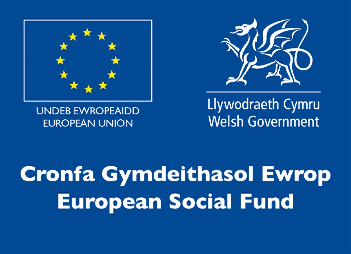 EESW, Waterton Centre, Bridgend, CF31 3WTFax: 01656 662402